FEASR – FONDO EUROPEO AGRICOLO PER LO SVILUPPO RURALEProgramma di Sviluppo Rurale 2014-2020G.A.L. Mongioie s.c. a r.l.BANDO PUBBLICO N. 1/2019 – OPERAZIONE 7.5.2ALLEGATO 3.1 - MODULO STATO DI PROPRIETÀDichiarazione sostitutiva di atto di notorietà(Art. 47 e Art. 38 D.P.R. 28 dicembre 2000, n. 445)esente da bollo ai sensi dell’art. 37 D.P.R. 445/2000Il/la sottoscritto/a  ________________________________________________________________nato/a a 	(	) il 		(luogo)	(provincia)residente a 	(	) in Via	n.		(luogo)	 (prov.)legale rappresentante del ___________________________ (per le persone giuridiche)consapevole che le dichiarazioni non veritiere e le falsità negli atti sono puniti, ai sensi dell’art. 76 del D.P.R. 445/2000, con le sanzioni previste dalla legge penale e dalle leggi speciali in materiaDICHIARAche i dati (*) contenuti nella tabella riportata di seguito corrispondono al vero.(luogo e data) (*)   Il beneficiario deve attestare la disponibilità dei soli terreni oggetto d’intervento compresi gli eventuali punti informativi ad esclusione della segnaletica di continuità (vernice). Il modello deve altresì evidenziare l’eventuale viabilità comunale o di altro livello interessata dagli interventi. (**) La dichiarazione è sottoscritta dall’interessato in presenza del funzionario addetto, oppure sottoscritta e inviata insieme alla fotocopia del documento di identità via fax, a mezzo posta ordinaria o tramite un incaricato (art. 38 D.P.R. 445/2000).		(luogo e data)Informativa ai sensi del Regolamento (UE) 2016/679 del 27/04/2016 – Regolamento generale sulla protezione dei dati (GDPR)Dichiaro di essere informato che i dati personali raccolti saranno trattati, con strumenti cartacei e con strumenti informatici, esclusivamente nell’ambito del procedimento per il quale la presente dichiarazione viene resa.Si autorizza il GAL al trattamento e all’elaborazione dei dati forniti, per finalità gestionali e statistiche, anche mediante l’ausilio di mezzi elettronici o automatizzati, nel rispetto della sicurezza e della riservatezza e ai sensi dell’articolo 38 del citato DPR n. 445/2000 allegando alla presente dichiarazione, copia fotostatica di un documento di identità._____________________ lì, ____ /____ / _______ ----------------------------------------------------------------- (firma)ALLEGATO 3.2 - MODULO DISPONIBILITÀ TERRENIDichiarazione sostitutiva di atto di notorietà(Art. 47 e Art. 38 D.P.R. 28 dicembre 2000, n. 445)esente da bollo ai sensi dell’art. 37 D.P.R. 445/2000Il/la sottoscritto/a 		(cognome)	(nome)nato/a a 	(	) il 		(luogo)	(provincia)residente a 	(	) in Via	n.		(luogo)	 (prov.)rappresentante legale dell’Ente _____________________________________________________consapevole che le dichiarazioni non veritiere e le falsità negli atti sono puniti, ai sensi dell’art. 76 del D.P.R. 445/2000, con le sanzioni previste dalla legge penale e dalle leggi speciali in materiaDICHIARAChe la disponibilità dei terreni interessati dagli interventi e riconducibili per estensione totalmente o parzialmente alle superfici corrispondenti agli identificativi catastali sotto indicati trova riscontro attraverso atti di assenso all’esecuzione degli interventi (Modulo Concessione terreni e strutture, di seguito riportato) sottoscritti dai proprietari e di cui si citano gli estremi nel seguente prospetto:* Numero progressivo dell’intervento A1** Per i terreni di proprietà pubblica citare la deliberazione di approvazione della candidatura.di avere la disponibilità a titolo di proprietario/comproprietario dei terreni/ indicati nel Modulo Stato di proprietà, sopra riportato, sui quali saranno eseguiti gli interventi previsti nell’ambito del bando del G.A.L. Mongioie op. 7.5.2 – CLLD Leader - Programma PSR 2014-2020.	(luogo e data) il Dichiarante (*)(*) La dichiarazione è sottoscritta dall’interessato in presenza del funzionario addetto, oppure sottoscritta e inviata insieme alla fotocopia del documento di identità via fax, a mezzo posta ordinaria o tramite un incaricato (art. 38 D.P.R. 445/2000).Informativa ai sensi del Regolamento (UE) 2016/679 del 27/04/2016 – Regolamento generale sulla protezione dei dati (GDPR)Dichiaro di essere informato che i dati personali raccolti saranno trattati, con strumenti cartacei e con strumenti informatici, esclusivamente nell’ambito del procedimento per il quale la presente dichiarazione viene resa.Si autorizza il GAL al trattamento e all’elaborazione dei dati forniti, per finalità gestionali e statistiche, anche mediante l’ausilio di mezzi elettronici o automatizzati, nel rispetto della sicurezza e della riservatezza e ai sensi dell’articolo 38 del citato DPR n. 445/2000 allegando alla presente dichiarazione, copia fotostatica di un documento di identità._____________________ lì, ____ /____ / _______ ----------------------------------------------------------------- (firma)ALLEGATO 3.3 – CONTRATTO PER INSTALLAZIONE STAZIONE DI RICARICAPSR 2014-2020 della Regione Piemonte. CLLD Leader. P.S.L. “Le terre del Mongioie: imprese in rete”. Bando pubblico per lo sviluppo di itinerari ciclo-escursionistici e-bike per il turismo outdoor e “for all”, con una connotazione specifica per la fruizione da parte di famiglie con bambini” – operazione 7.5.2 n. 1.2019.***SCRITTURA PRIVATAper l’installazione di n. 1 stazione di ricarica per e-bike dotata di n. 5 o 9 punti di ricarica con collegamento elettrico specializzato di ultima generazione.FRAl’Unione Montana “…………….” o il Comune di …………………… capofila del raggruppamento di Comuni con sede in ………………, Via ………………….. n……., P.IVA ………………. nella persona del suo Legale Rappresentante ………………………., nato a ……………….. il ……………….. e domiciliato per la carica presso il ………………………, a ciò delegato come da atto ……………………………n. …………. in data …………………………….;2) il G.A.L. Mongioie, società consortile a r.l. con sede in Mombasiglio, Piazza Vittorio Veneto n.1 P.IVA 02581140049 nella persona del suo Legale Rappresentante dr. Giuseppe Ballauri, nato a Mondovì il 28 settembre 1950 e domiciliato per la carica presso il G.A.L. Mongioie, a ciò delegato come da Verbale del Consiglio d’Amministrazione n. 109 in data 29 ottobre 2019;da una parteE3) il Signor……		 c.f. ……..                       nato a ………………..residente a ………………….                                             di seguito denominato “partner”dall’altra partePremesso che:La postazione di ricarica localizzata in proprietà del Sig. ………………………………….                                                                 che ha accettato tale localizzazione, con espressione di manifestazione di interesse presentata al G.A.L. Mongioie e dallo stesso recepita e sottoscritta, è indicata nella planimetria allegata alla presente scrittura come allegato 1. 		La postazione di ricarica asserve i seguenti itinerari …………………………………….                                                                                                                                                                                               Si ritiene di dover codificare quanto verbalmente statuito con il “partner”,Sono contemplate le norme in materia, previste dal Codice Civile.Tutto ciò premesso e considerato a formare, insieme agli allegati, parte integrante e sostanziale della presente scrittura privata, fra la Parti si conviene e stipula quanto segue:1.  	IMPEGNI DEL PARTNER1.1 	Il partner deve consentire: - il collegamento elettrico fra la stazione di ricarica e il quadro principale situato all’interno della sua attività.- la fornitura al quadro elettrico di una potenza minima di 6 kw.- l’installazione all’interno dei locali di un’apparecchiatura elettrica rappresentata da un interruttore differenziale per proteggere la linea elettrica dedicata a ciascuna delle postazioni di ricarica.- l’installazione di una centralina di comando, postazione manuale di attivazione dei singoli punti di ricarica collegata direttamente alla stazione; questa funzione può essere svolta anche tramite App.- qualsiasi apparecchiatura elettrica che si renda necessaria a rispondere ai requisiti di legge.1.2 	L’area della stazione di ricarica deve garantire il collegamento ad Internet. Trattasi di precipuo impegno del partner in quanto nella selezione delle aree di sosta, la copertura efficiente e continua del segnale internet è stata considerata come requisito essenziale per l’individuazione della stessa.1.3 	Il partner deve segnalare immediatamente eventuali guasti riscontrati sull’impianto alla Ditta che sarà individuata per l’installazione e la manutenzione dell’impianto di ricarica, oltre a darne simultaneamente comunicazione al G.A.L. Mongioie, tramite e-mail.1.4 	Il consumo di energia elettrica necessaria al funzionamento della stazione di ricarica è a carico del partner. 1.5 	Il partner deve garantire l’apertura della propria attività al pubblico ed in particolare ai bikers, per almeno 8 ore, tutti i giorni dell’anno eccetto in caso di neve o di impraticabilità degli itinerari ciclo-escursionistici di riferimento della stazione di ricarica. Il partner deve inoltre garantire nelle ore di apertura, la somministrazione di bevande, cibi o piatti di piccola ristorazione, utilizzando solo prodotti del territorio del G.A.L. Mongioie.1.6	Il partner, presso la propria struttura, deve assicurare la presenza di idonei servizi igienici per i bikers.1.7 	Il partner si impegna per qualsiasi forma di pubblicità o promozione della stazione di ricarica, situata presso la propria attività, a concordarne preventivamente i termini con il G.A.L. Mongioie.1.8 	Il partner si impegna a partecipare, con l’obbligo di presenza, ai corsi di formazione che il G.A.L. Mongioie andrà a promuovere ed organizzare, nei prossimi mesi e nei prossimi anni, sul ciclo-escursionismo e sull’accoglienza turistica. Il superamento dell’esame finale ne stabilirà l’idoneità.2. 	IMPEGNI DEL G.A.L. MONGIOIE2.1	Oltre ad avere il coordinamento generale del progetto, il G.A.L. Mongioie provvede alla realizzazione di corsi di formazione a favore degli operatori di diversi settori, interessati a partecipare al G.A.L. Mongioie e-bike cluster affinchè possano acquisire le competenze per gestire il loro prodotto turistico con una conoscenza approfondita del territorio, della sua cultura e di tutte le tecniche operative specifiche inerenti il progetto.2.2	Il G.A.L. assume a proprio carico, direttamente o attraverso i propri consulenti, gli oneri di caricamento delle informazioni e dei dati inerenti l’intervento realizzato derivanti dalla partecipazione al Sistema informativo regionale connesso alla Rete del patrimonio escursionistico ed al sito Piemonte Outdoor (d’ora innanzi POUT), che garantisce la centralizzazione a livello regionale e l’unicità dell’informazione relativa alle infrastrutture outdoor valorizzate. I dati relativi agli itinerari saranno caricati su POUT, previo rilascio delle credenziali di accesso al back office, direttamente dall’ente capofila/ente proponente.2.3	Nella sede del G.A.L. Mongioie, sarà installato un sistema per il controllo del corretto funzionamento della stazione di ricarica da remoto. 3. 	PROMOZIONE DELL’ATTIVITA’ DELLA STAZIONE DI RICARICA3.1 	Per la promozione del progetto e della stazione di ricarica oggetto della presente nessuna partecipazione di spesa verrà richiesta nè dal G.A.L. Mongioie né dall’Unione Montana e/o dal Comune capofila del raggruppamento di Comuni al partner, per tutta la durata della presente scrittura. 4.	IMPEGNI DELL’UNIONE MONTANA E/O DEL RAGGRUPPAMENTO DI COMUNI4.1 	Si richiamano nella loro interezza tutte le parti del Bando approvato e pubblicato nei modi di legge in cui si fa esplicita menzione del “beneficiario”. Presentando la domanda di contributo relativa al Bando di che trattasi, ciascun soggetto ha accettato quanto contenuto nell’art. 38 dello stesso “disposizioni finali”. Nello specifico, il richiedente divenuto nel frattempo beneficiario dovrà obbligatoriamente:fornire al G.A.L. tutte le informazioni ed i dati progettuali e di rendiconto necessari alla predisposizione, organizzazione e diffusione dell'informazione turistica relative all’infrastruttura valorizzata dal beneficiario stesso;assicurare la manutenzione dell’intervento realizzato e un vincolo di destinazione d’uso di 15 anni dalla data di pagamento del saldo del contributo. Nel periodo di vincolo di destinazione d'uso, l’intervento realizzato ed i beni acquistati dovranno essere manutenuti e non potranno essere distolti dalle finalità e dall’uso per cui sono stati ottenuti i benefici, né alienati, né ceduti a qualunque titolo, né locati, salvo le variazioni preventivamente richieste al G.A.L. e da questo autorizzate nel rispetto del vincolo di destinazione d’uso (es. alienazione a favore di altro soggetto in possesso dei requisiti necessari a godere del sostegno ai sensi del presente Bando, …) e salve le eventuali cause di forza maggiore che dovranno essere valutate dal G.A.L. 5.	 PROPRIETA’ DELLA STAZIONE DI RICARICA5.1 	La struttura della stazione di ricarica e tutte le apparecchiature ad essa collegate, installate nell’ambito del progetto MONGIOI-E-BIKE TOUR ed oggetto della presente scrittura privata, sono e restano proprietà dell’Unione Montana “………..” e/o del raggruppamento di Comuni.6. 	INADEMPIENZA E MANCATO RISPETTO DEL CONTENUTO DELLA SCRITTURA PRIVATA 6.1 	Nel caso di inadempienza od inosservanza della presente scrittura privata da parte del partner, dopo un primo richiamo scritto è prevista una penalità economica di Euro 3.000,00 (Euro tremila/00), da corrispondere al G.A.L. Mongioie in qualità di soggetto coordinatore del progetto, che provvederà alla rimozione della stazione di ricarica installata e di tutti gli impianti ad essa collegati, senza che nulla possa pretendere il partner. 7. 	SOTTOSCRIZIONE DELLA SCRITTURA PRIVATA7.1 	La presente scrittura sarà sottoscritta dalle parti, in triplice copia, prima dell’installazione della struttura della stazione di ricarica.8. 	DURATA DELLA SCRITTURA 8.1 	La presente scrittura privata ha durata di 15 (quindici) anni e, alla sua scadenza naturale, può essere rinnovata di altri 15 (quindici) anni nel caso non venga data disdetta, con posta certificata o raccomandata con ricevuta di ritorno da una delle parti sottoscriventi, almeno 12 mesi antecedenti la data di scadenza.9. 	FORO COMPETENTE9.1 	Nel caso dovessero insorgere cause ostative al regolare e corretto funzionamento di quanto previsto nella presente scrittura privata, sarà demandato l’intervento del competente Foro di Cuneo.10.		REPERTORIO E REGISTRAZIONE10.1 	La presente scrittura privata, repertoriata nell’apposito Registro dell’Unione Montana e/o del Comune capofila del raggruppamento, sarà registrata solo in caso d’uso. Le spese per la registrazione sono fin d’ora poste in carico al soggetto che ne farà richiesta.Letta, approvata e sottoscrittaPer l’Unione Montana e/o per il Comune capofila del raggruppamentoPer il G.A.L. Mongioie 			Per il partner 						Luogo e data***Legenda  :	E-BIKE electric bike, bicicletta a pedalata assistita.BIKERS, utilizzatori di E-BIKE.PARTNER, titolare di un’attività economica esercitata nel territorio del G.A.L.  Mongioie, lungo i percorsi ciclo-escursionistici che diventa PARTNER del MONGIOI-E-BIKE TOUR e mette a disposizione un’AREA esterna per l’installazione di una STAZIONE di ricarica per E-BIKE. AREA, sito idoneo per l’installazione di una STAZIONE DI RICARICA per E-BIKE.STAZIONE DI RICARICA, struttura di acciaio COR-TEN adatta a contenere gli impianti e la tecnologia elettrica che consente la ricarica delle E-BIKES.ALLEGATO 3.4 - MODULO CONCESSIONE per realizzazione di intervento lineare volto alla messa in sicurezza del tracciato, su porzione in proprietà privata.Dichiarazione sostitutiva di atto di notorietà(Art. 47 e Art. 38 D.P.R. 28 dicembre 2000, n. 445)esente da bollo ai sensi dell’art. 37 D.P.R. 445/2000Il/la sottoscritto/a …………………..proprietario/comproprietario del terreno sotto indicato ed interessato dalla realizzazione di intervento lineare per la messa in sicurezza del tracciato, di cui al PSR 2014-2020 – Op.7.5.2 Elenco degli interventi lineari per la messa in sicurezza siti su proprietà privata, riferiti all’Ente richiedente:* Numero progressivo dell’intervento A1consapevole che le dichiarazioni non veritiere e le falsità negli atti sono puniti, ai sensi dell’art. 76 del D.P.R. 445/2000, con le sanzioni previste dalla legge penale e dalle leggi speciali in materiaDICHIARANOX di aver concesso il terreno sopra indicato, lungo il percorso esistente e limitatamente alla superficie interessata dalla messa in sicurezza del tracciato:al Sig. ______________________________________ nato a __________________ il __________________________________ residente a ________________________________ Codice fiscale _____________________________________ legale rappresentante di ____________________________________________ per un periodo pari a n° 15 anni a partire dal termine di comunicazione al beneficiario dell’avvenuta liquidazione del saldo del contributo;X di essere a conoscenza:che i terreni, limitatamente alla superficie interessata dal solo intervento lineare di messa in sicurezza, sono inclusi in un progetto di infrastrutturazione della rete patrimonio escursionistico e in una domanda di contributo presentata ai sensi del PSR 2014-2020 della Regione Piemonte Op. 7.5.2, e di assentire all’esecuzione degli interventi stessi;del vincolo di destinazione dell’intervento di durata temporale di 15 anni dal pagamento del saldo del contributo. Il predetto vincolo rimane immutato con eventuale passaggio di proprietà del bene.Solo nel caso che ci siano ulteriori comproprietari dello stesso terreno, di essere stati delegati dagli stessi alla sottoscrizione del presente atto.	(luogo e data)                                                            	i Dichiaranti ()	                                                                                               (vedasi firme in calce ai nominativi)Informativa ai sensi del Regolamento (UE) 2016/679 del 27/04/2016 – Regolamento generale sulla protezione dei dati (GDPR)Dichiaro di essere informato che i dati personali raccolti saranno trattati, con strumenti cartacei e con strumenti informatici, esclusivamente nell’ambito del procedimento per il quale la presente dichiarazione viene resa.Si autorizza il GAL al trattamento e all’elaborazione dei dati forniti, per finalità gestionali e statistiche, anche mediante l’ausilio di mezzi elettronici o automatizzati, nel rispetto della sicurezza e della riservatezza e ai sensi dell’articolo 38 del citato DPR n. 445/2000 allegando alla presente dichiarazione, copia fotostatica di un documento di identità._____________________ lì, ____ /____ / _______ ALLEGATO 3.5 - MODULO CONCESSIONE per posizionamento di palo verticale di segnaletica avente diametro di 4,8 cm ed altezza 2,20 m, da posizionare a lato del sentiero, al limite dello stesso.Dichiarazione sostitutiva di atto di notorietà(Art. 47 e Art. 38 D.P.R. 28 dicembre 2000, n. 445)esente da bollo ai sensi dell’art. 37 D.P.R. 445/2000Il/la sottoscritto/a …………………..proprietario/comproprietario del terreno sotto indicato ed interessato dall’apposizione del solo palo verticale di segnaletica avente diametro di 4,8 cm ed altezza 2,20 m, di cui al PSR 2014-2020 – Op.7.5.2 Elenco dei pali di segnaletica con diametro 4,8 cm ed altezza 2,20 m, da posizionare a lato del sentiero, al limite dello stesso, riferiti all’Ente richiedente:* Numero progressivo dell’intervento A1consapevole che le dichiarazioni non veritiere e le falsità negli atti sono puniti, ai sensi dell’art. 76 del D.P.R. 445/2000, con le sanzioni previste dalla legge penale e dalle leggi speciali in materiaDICHIARANOX di aver concesso il terreno sopra indicato, lungo il percorso esistente e limitatamente alla superficie interessata dal posizionamento di un palo verticale di segnaletica di diametro 4,8 cm ed altezza 2,20 m, e di autorizzare l’esecuzione della posa del palo: al Sig. ______________________________________ nato a __________________ il __________________________________ residente a ________________________________ Codice fiscale _____________________________________ legale rappresentante di ____________________________________________ per un periodo pari a n° 15 anni a partire dal termine di comunicazione al beneficiario dell’avvenuta liquidazione del saldo del contributo;X di essere a conoscenza:che i terreni, limitatamente alla superficie interessata dal solo intervento di posa del palo di diametro 4,8 cm, sono inclusi in un progetto di infrastrutturazione della rete patrimonio escursionistico e in una domanda di contributo presentata ai sensi del PSR 2014-2020 della Regione Piemonte Op. 7.5.2, e di assentire all’esecuzione degli interventi stessi;del vincolo di destinazione dell’intervento di durata temporale di 15 anni dal pagamento del saldo del contributo. Il predetto vincolo rimane immutato con eventuale passaggio di proprietà del bene.Solo nel caso che ci siano ulteriori comproprietari dello stesso terreno, di essere stati delegati dagli stessi alla sottoscrizione del presente atto.	(luogo e data)                                                            	i Dichiaranti ()	                                                                                               (vedasi firme in calce ai nominativi)_____________________ lì, ____ /____ / _______ Informativa ai sensi del Regolamento (UE) 2016/679 del 27/04/2016 – Regolamento generale sulla protezione dei dati (GDPR)Dichiaro di essere informato che i dati personali raccolti saranno trattati, con strumenti cartacei e con strumenti informatici, esclusivamente nell’ambito del procedimento per il quale la presente dichiarazione viene resa.Si autorizza il GAL al trattamento e all’elaborazione dei dati forniti, per finalità gestionali e statistiche, anche mediante l’ausilio di mezzi elettronici o automatizzati, nel rispetto della sicurezza e della riservatezza e ai sensi dell’articolo 38 del citato DPR n. 445/2000 allegando alla presente dichiarazione, copia fotostatica di un documento di identità._____________________ lì, ____ /____ / _______ 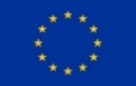 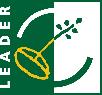 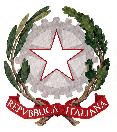 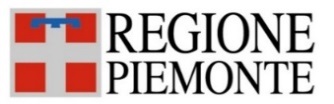 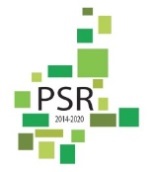 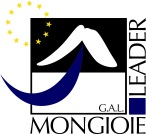 il Dichiarante (**)il Dichiarante (**)il Dichiarante (**)       Il Dichiarante (*)       Il Dichiarante (*)       Il Dichiarante (*)N°*ComuneSezioneFoglio n°Particella n°Atto di assenso n. in data** N°*ComuneSezioneFoglio n°Particella n°Superficie catastaleN°*ComuneSezioneFoglio n°Particella n°Superficie catastale